Pokka  - musiikkipainotteinen kerho päiväkoti Saanassa Kerhon toiminta on tarkoitettu kotihoidossa oleville helsinkiläisille lapsille 2-vuotiaasta maksuttoman esiopetuksen alkamiseen saakka. Kerhoa ohjaa lastentarhanopettaja, musiikkipedagogi. Kerho kokoontuu maanantaisin, tiistaisin ja keskiviikkoisin klo 8.30–11.30, päiväkoti Saanan tiloissa osoitteessa Saanatunturintie 4. Kerho tarjoaa virikkeellistä ja monipuolista ohjattua toimintaa. Toiminta painottuu musiikkikasvatukseen. Kerhossa lapsi oppii asioita pienessä ryhmässä leikin, liikkumisen, tutkimisen ja taiteilun kautta ja harjoittelee vuorovaikutustaitoja. Tavoitteena on tukea lapsen kasvua ja kehitystä. Kerhossa syödään kotoa tuodut pikkueväät.Kerhon toimintakausi noudattaa koulujen toiminta-aikoja. Lasten kunnallinen kerhotoiminta on perheille maksutonta eikä osallistuminen vaikuta kunnalliseen kotihoidon tukeen. Jos perhe saa yksityisen hoidon tukea, lapsi ei voi samanaikaisesti osallistua leikkitoiminnan kerhoon.Leikkitoiminnan kerhoon haetaan päivähoitohakemuksella.Hakemus leikkipuistojen ja päiväkotien leikkitoiminnan kerhoon tehdään sähköisesti pankkitunnuksilla ja lapsen suomalaisella henkilötunnuksella osoitteessa https://asiointi.hel.fi/wps/portal/vetumastart. Tervetuloa!  Lisätietoja kerhon toiminnasta:Auli MäenpääVy Saana-Tunturin johtajap. 09 310 62779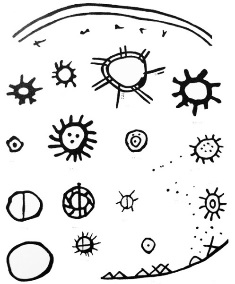 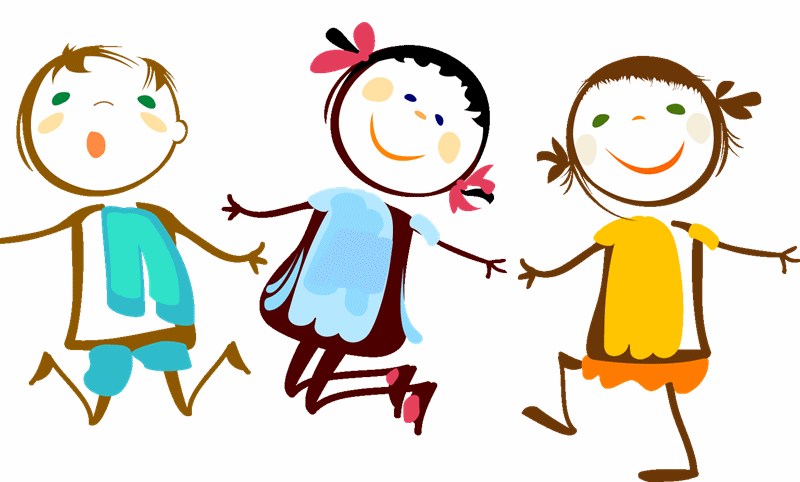 